П О Л О Ж Е Н И ЕО проведении открытого Кубка Мурманской области и регионального открытого турнираПо ушу (дисциплина-саньда)Номер - код вида спорта: 0250001611Япгт.Ревда,8 октября 2017 Общие положенияII. ПРАВА И ОБЯЗАННОСТИ ОРГАНИЗАТОРОВIII.	ОБЕСПЕЧЕНИЕ БЕЗОПАСНОСТИ УЧАСТНИКОВ И ЗРИТЕЛЕЙ, МЕДИЦИНСКОЕ ОБЕСПЕЧЕНИЕ, АНТИДОПИНГОВОЕ ОБЕСПЕЧЕНИЕ СОРЕВНОВАНИЙIV. открытый КУБОК МУРМАНСКОЙ ОБЛАСТИ 1. Общие сведения о соревнованиях1. Требования к участникам соревнований и условия их допуска2. Заявки на участие в соревнованиях3. Условия подведения итогов                      Соревнования проходят по олимпийской системе, с выбыванием после первого поражения. Победителем считается спортсмен, одержавший победу в финальном поединке. Турнир носит характер лично-командного первенства. Командой-победительницей считается команда, спортсмены которой завоевали наибольшее количество 1-ых мест в категориях, заявленных в настоящем . Положении (и в Турнире и в Кубке)  В случае равного количества очков- подсчёт производится по 2-ым местам и т.д. Спортсмену, в категории которого не оказалось соперников по какой-либо причине, автоматически присваивается 1 место , но к дальнейшим поединкам в других категориях он не допускается!       Главная судейская коллегия оставляет за собой право провести предварительную жеребьёвку участников, учитывая индивидуальный рейтинг спортсменов на протяжении сезона. Своё согласие или возражения с результатами жеребьёвки представители команд могут высказать Главному секретарю соревнований после контрольного взвешивания, до начала предварительных поединков.4. Награждение.        Победители и призёры соревнований награждаются медалями и грамотами.        Команды-победительницы- Кубками Федерации УШУ Мурманской области.5. Условия финансирования.       Аренда спортсооружений- за счёт Отдела образования Ловозерского района. Награждение призёров в личном первенстве и команд-победительниц – за счёт Федерации Ушу Мурманской области. Благотворительный взнос-350 руб. с участника (направляется на решение организационных вопросов).6. Обеспечение безопасности участников и зрителей..  В целях обеспечения безопасности зрителей и участников, разрешается проводить соревнования только на спортивных сооружениях, принятых к эксплуатации государственными комиссиями, и при условии наличия актов технического обследования готовности спортивного сооружения к проведению мероприятия, в соответствии со следующими документами: «Положение о мерах по обеспечению общественного порядка и безопасности, эвакуации и оповещения участников и зрителей  при проведении спортивных  массовых мероприятия» (№ 786 от 17.10.83 г.)«Рекомендациями по обеспечению безопасности и профилактике травматизма при занятиях физической культурой и спортом» (№ 44 от 01.04.1994 г.)7. Страхование участников.    7.1 Участие в соревнованиях осуществляется только при наличии договора о      страховании  (оригинал): несчастных случаев, жизни и здоровья на каждого участника соревнований, который представляется в мандатную комиссию.     7.2. Оплата страхования осуществляется за счет участвующих организаций.Открытый региональный турнир по ушу-саньда в рамках Кубка МО Общие сведения о соревнованияхЛ/к – лично-командные соревнования«СОГЛАСОВАНО»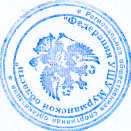 «УТВЕРЖДАЮ»	Президент РОСОПредседатель Комитетапо физической  культуре и спорту«Федерация УшуМурманской областиМурманской области»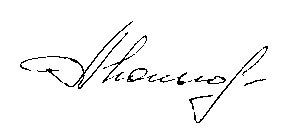 ________________ А.А.Нюньков_________________ С.И. Наумова       Региональные официальные спортивные соревнования по ушу (далее -  соревнования) проводятся на основании приказа Комитета по физической культуре и спорту Мурманской области (далее – Комитет) о государственной аккредитации РОСО «Федерация Ушу Мурманской области» (далее – Федерация), в соответствии с календарным планом официальных физкультурных мероприятия и спортивных мероприятий Мурманской области на 2017 год, утвержденным Комитетом.Соревнования проводятся в соответствии с правилами вида спорта «бокс», утвержденными  приказом Министерства спорта России от 20.02.2015 № 49.----Соревнования проводятся с целью развития и популяризации в Мурманской области, в Российской Федерации.Задачами проведения соревнований являются:выявление сильнейших спортсменов для формирования списка кандидатов в спортивные сборные команды Мурманской области;подготовка спортивного резерва;отбор спортсменов для участия в соревнованиях различного уровня;повышение мастерства судей, принимающих участие в судействе соревнований.Запрещается оказывать противоправное влияние на результаты соревнований, включенных в настоящее Положение.Запрещается участвовать в азартных играх в букмекерских конторах и тотализаторах путем заключения пари на официальные спортивные соревнования в соответствии с требованиями, установленными пунктом 3 части 4 статьи 26.2. Федерального закона от 4 декабря 2007 года №329-ФЗ «О физической культуре и спорте в Российской Федерации».Настоящее Положение является основанием для командирования спортсменов на соревнования, в том числе и  структурными подразделениями органов местного самоуправления Мурманской области, подведомственными учреждениями органов местного самоуправления или структурных подразделений указанных органов, осуществляющими полномочия в сфере физической культуры и спорта. Комитет и Федерация определяют условия проведения соревнований, предусмотренные настоящим Положением.Комитет возлагает полномочия по непосредственному проведению соревнований на Государственное автономное учреждение Мурманской области «Центр спортивной подготовки» (далее – ЦСП).Соревнования проводятся на объектах спорта, включенных в Всероссийский реестр объектов спорта, в соответствии с Федеральным законом от 4 декабря 2007 года № 329-ФЗ «О физической культуре и спорте в Российской Федерации», отвечающих требованиям соответствующих нормативных правовых актов, действующих на территории  Российской Федерации по вопросам обеспечения общественного порядка и безопасности участников и зрителей, а также отвечать требованиям правил по ушу.Участие в соревнованиях осуществляется только при наличии полиса страхования жизни и здоровья от несчастных случаев, который представляется в комиссию по допуску участников на каждого участника соревнований. Оказание скорой медицинской помощи осуществляется в соответствии с приказом Министерства здравоохранения и социального развития Российской Федерации от 09.08.2010г. № 613н «Об утверждении порядка оказания медицинской помощи при проведении физкультурных спортивных мероприятий».Основанием для допуска спортсмена к спортивным соревнованиям по медицинским заключениям является заявка с отметкой «Допущен» напротив каждой фамилии спортсмена с подписью врача и заверенной личной печатью, при наличии подписи с расшифровкой ФИО врача в конце заявки, заверенной печатью допустившей спортсмена медицинской организации, возможна медицинская справка о допуске к соревнованиям, подписанная врачом и заверенная печатью медицинской организации в соответствии с приказом Министерства здравоохранения и социального развития Российской Федерации от 09.08.2010г. № 613н «Об утверждении порядка оказания медицинской помощи при проведении физкультурных спортивных мероприятий».Напоминаем о том, что МЕЛЬДОНИЙ (МИЛДРОНАТ) был добавлен в класс S4 (гормоны и модуляторы метаболизма) Запрещенного списка 2016.Настоятельно рекомендуем спортсменам прекратить использование МЕЛЬДОНИЯ (МИЛДРОНАТА), так как в соответствии с Запрещенным списком 2016 года, эта субстанция будет являться запрещенной как в соревновательный, так и вне соревновательные периоды.Требования настоящего раздела Положения конкретизируются в регламентах конкретных спортивных соревнований.№ п/п Место проведения соревнований (населенный пункт, наименование спортивного сооружения) Характер подведения итогов соревнованияПланируемое количество участников соревнования (чел.)Состав спортивной сборной команды Состав спортивной сборной команды Состав спортивной сборной команды Состав спортивной сборной команды квалификация спортсменов (спорт. разряд)группы участников соревнований по полу и возрасту в соответствии с ЕВСКПрограмма соревнованияПрограмма соревнованияПрограмма соревнованияПрограмма соревнования№ п/п Место проведения соревнований (населенный пункт, наименование спортивного сооружения) Характер подведения итогов соревнованияПланируемое количество участников соревнования (чел.)всегов т.ч.в т.ч.в т.ч.квалификация спортсменов (спорт. разряд)группы участников соревнований по полу и возрасту в соответствии с ЕВСКСроки проведения, в т.ч. дата приезда и дата отъездаНаименование спортивной дисциплины (в соответствии с ВРВС)Время проведенияКоличество видов программы / количество комплектов наград№ п/п Место проведения соревнований (населенный пункт, наименование спортивного сооружения) Характер подведения итогов соревнованияПланируемое количество участников соревнования (чел.)всегоспортсменов (муж/жен)тренеровспортивных судейквалификация спортсменов (спорт. разряд)группы участников соревнований по полу и возрасту в соответствии с ЕВСКСроки проведения, в т.ч. дата приезда и дата отъездаНаименование спортивной дисциплины (в соответствии с ВРВС)Время проведенияКоличество видов программы / количество комплектов наград12345678910111213141.С/к ДЮСШРевдаЛ/к20Без ограниченийБез ограниченияБез ограниченийсогласно назначению ГСКНе ниже 3 разряда (юн) Мужчины1997 г.р. и старше.08.10.17День приезда1.С/к ДЮСШРевдаЛ/к20Без ограниченийБез ограниченияБез ограниченийсогласно назначению ГСКНе ниже 3 разряда (юн) Мужчины1997 г.р. и старше.08.10.17Размещение1.С/к ДЮСШРевдаЛ/к20Без ограниченийБез ограниченияБез ограниченийсогласно назначению ГСКНе ниже 3 разряда (юн) Мужчины1997 г.р. и старше.08.10.17Взвешивание участников9.30- 11.001.С/к ДЮСШРевдаЛ/к20Без ограниченийБез ограниченияБез ограниченийсогласно назначению ГСКНе ниже 3 разряда (юн) Мужчины1997 г.р. и старше.08.10.17Работа мандатной комиссии, жеребьевка.11.00-11.301.С/к ДЮСШРевдаЛ/к20Без ограниченийБез ограниченияБез ограниченийсогласно назначению ГСКНе ниже 3 разряда (юн) Мужчины1997 г.р. и старше.08.10.17Торжественное открытие соревнований12.00В соответствии с кол-вом участников1.С/к ДЮСШРевдаЛ/к20Без ограниченийБез ограниченияБез ограниченийсогласно назначению ГСКНе ниже 3 разряда (юн) Мужчины1997 г.р. и старше.08.10.17Предварительные бои12.30В соответствии с кол-вом участников1.С/к ДЮСШРевдаЛ/к20Без ограниченийБез ограниченияБез ограниченийсогласно назначению ГСКНе ниже 3 разряда (юн) Мужчины1997 г.р. и старше.08.10.17Полуфинальные бои и финальные бои17.00В соответствии с кол-вом участников1.С/к ДЮСШРевдаЛ/к20Без ограниченийБез ограниченияБез ограниченийсогласно назначению ГСКНе ниже 3 разряда (юн) Мужчины1997 г.р. и старше.08.10.17Церемония награжденияЦеремония награждения, торжественное закрытие соревнований18.00В соответствии с кол-вом участников1.С/к ДЮСШРевдаЛ/к20Без ограниченийБез ограниченияБез ограниченийсогласно назначению ГСКНе ниже 3 разряда (юн) Мужчины1997 г.р. и старше.08.10.17День отъездаВ соревнованиях участвуют спортсмены муниципальных образований Мурманской области.    К участию в соревнованиях допускаются спортсмены указанных выше возрастных групп, имеющие спортивный разряд. Заявки на участие в соревнованиях, подписанные руководителем учреждения и иные необходимые документы представляются на заседание мандатной комиссии в день приезда. Предварительные заявки направлять до 06.10.2017По адресу : wushumur@rambler.ru Заявка должна содержать: имя, фамилию, день, месяц, год рождения, принадлежность участника к муниципальному образованию Мурманской области, персональный допуск врача и печать медицинского учреждения. К заявке прилагаются следующие документы на каждого спортсмена:паспорт гражданина Российской Федерации (или нотариально заверенная копия паспорта) или свидетельство о рождении. В случае, когда паспорт гражданина Российской Федерации находится на оформлении в паспортном столе, в мандатную комиссию предоставляются справка из паспортного стола, подтверждающая этот факт или загранпаспорт;договор о страховании от несчастных случаев, жизни и здоровья (оригинал).      Представители команд несут персональную ответственность за подлинность документов, представленных в мандатную комиссию.Заявки на участие в соревновании с указанием количества участников, даты  приезда и отъезда от каждой команды, необходимо подать не позднее 06 октября 2017года.Итоговые протоколы официальных результатов соревнований в электронном виде предоставляются в Комитет (отдел спортивно-массовой работы и спорта высших достижений)  в течение следующего дня после окончания соревнований, а также итоговые протоколы официальных результатов соревнований и отчет главного судьи соревнований представляются на бумажном носителе в ЦСП в  течение 3 дней после окончания соревнований.№ п/п Место проведения соревнований (населенный пункт, наименование спортивного сооружения) Характер подведения итогов соревнованияПланируемое количество участников соревнования (чел.)Состав спортивной сборной команды Состав спортивной сборной команды Состав спортивной сборной команды Состав спортивной сборной команды квалификация спортсменов (спорт. разряд)группы участников соревнований по полу и возрасту в соответствии с ЕВСКПрограмма соревнованияПрограмма соревнованияПрограмма соревнованияПрограмма соревнования№ п/п Место проведения соревнований (населенный пункт, наименование спортивного сооружения) Характер подведения итогов соревнованияПланируемое количество участников соревнования (чел.)всегов т.ч.в т.ч.в т.ч.квалификация спортсменов (спорт. разряд)группы участников соревнований по полу и возрасту в соответствии с ЕВСКСроки проведения, в т.ч. дата приезда и дата отъездаНаименование спортивной дисциплины (в соответствии с ВРВС)Время проведенияКоличество видов программы / количество комплектов наград№ п/п Место проведения соревнований (населенный пункт, наименование спортивного сооружения) Характер подведения итогов соревнованияПланируемое количество участников соревнования (чел.)всегоспортсменов (муж/жен)тренеровспортивных судейквалификация спортсменов (спорт. разряд)группы участников соревнований по полу и возрасту в соответствии с ЕВСКСроки проведения, в т.ч. дата приезда и дата отъездаНаименование спортивной дисциплины (в соответствии с ВРВС)Время проведенияКоличество видов программы / количество комплектов наград12345678910111213141.С/к ДЮСШРевдаЛ/к140Без ограниченийБез ограниченийБез ограниченийсогласно назначению ГСКНе ниже 3 разряда (юн.) СаньдаМальчики 9-10 летМл.юноши 11-12 лет Юноши среднего возраста 13-14 лет.Юноши старшего возраста 15-16 лет.Юниоры17-18 лет.Девушки10-11,12-14,15-1708.10.17День приезда1.С/к ДЮСШРевдаЛ/к140Без ограниченийБез ограниченийБез ограниченийсогласно назначению ГСКНе ниже 3 разряда (юн.) СаньдаМальчики 9-10 летМл.юноши 11-12 лет Юноши среднего возраста 13-14 лет.Юноши старшего возраста 15-16 лет.Юниоры17-18 лет.Девушки10-11,12-14,15-1708.10.17Размещение1.С/к ДЮСШРевдаЛ/к140Без ограниченийБез ограниченийБез ограниченийсогласно назначению ГСКНе ниже 3 разряда (юн.) СаньдаМальчики 9-10 летМл.юноши 11-12 лет Юноши среднего возраста 13-14 лет.Юноши старшего возраста 15-16 лет.Юниоры17-18 лет.Девушки10-11,12-14,15-1708.10.17Взвешивание участников9.30- 11.001.С/к ДЮСШРевдаЛ/к140Без ограниченийБез ограниченийБез ограниченийсогласно назначению ГСКНе ниже 3 разряда (юн.) СаньдаМальчики 9-10 летМл.юноши 11-12 лет Юноши среднего возраста 13-14 лет.Юноши старшего возраста 15-16 лет.Юниоры17-18 лет.Девушки10-11,12-14,15-1708.10.17Работа мандатной комиссии, жеребьевка.11.00-11.301.С/к ДЮСШРевдаЛ/к140Без ограниченийБез ограниченийБез ограниченийсогласно назначению ГСКНе ниже 3 разряда (юн.) СаньдаМальчики 9-10 летМл.юноши 11-12 лет Юноши среднего возраста 13-14 лет.Юноши старшего возраста 15-16 лет.Юниоры17-18 лет.Девушки10-11,12-14,15-1708.10.17Торжественное открытие соревнований, предварительные бои12.00В соответствии с кол-вом участников1.С/к ДЮСШРевдаЛ/к140Без ограниченийБез ограниченийБез ограниченийсогласно назначению ГСКНе ниже 3 разряда (юн.) СаньдаМальчики 9-10 летМл.юноши 11-12 лет Юноши среднего возраста 13-14 лет.Юноши старшего возраста 15-16 лет.Юниоры17-18 лет.Девушки10-11,12-14,15-1708.10.17Предварительные бои12.30В соответствии с кол-вом участников1.С/к ДЮСШРевдаЛ/к140Без ограниченийБез ограниченийБез ограниченийсогласно назначению ГСКНе ниже 3 разряда (юн.) СаньдаМальчики 9-10 летМл.юноши 11-12 лет Юноши среднего возраста 13-14 лет.Юноши старшего возраста 15-16 лет.Юниоры17-18 лет.Девушки10-11,12-14,15-1708.10.17Полуфинальные бои17.00В соответствии с кол-вом участников1.С/к ДЮСШРевдаЛ/к140Без ограниченийБез ограниченийБез ограниченийсогласно назначению ГСКНе ниже 3 разряда (юн.) СаньдаМальчики 9-10 летМл.юноши 11-12 лет Юноши среднего возраста 13-14 лет.Юноши старшего возраста 15-16 лет.Юниоры17-18 лет.Девушки10-11,12-14,15-1708.10.17Финальные боиЦеремония награжденияЦеремония награждения, торжественное закрытие соревнований18.00В соответствии с кол-вом участников1.С/к ДЮСШРевдаЛ/к140Без ограниченийБез ограниченийБез ограниченийсогласно назначению ГСКНе ниже 3 разряда (юн.) СаньдаМальчики 9-10 летМл.юноши 11-12 лет Юноши среднего возраста 13-14 лет.Юноши старшего возраста 15-16 лет.Юниоры17-18 лет.Девушки10-11,12-14,15-1708.10.17День отъезда